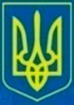 ВИЩЕ ПРОФЕСІЙНЕ УЧИЛИЩЕ № 92 м. СєвєродонецькаН А К А Звід 01.12.2023р.                                №281-в/с                    м. Сєвєродонецьк по компенсації харчуванняЗгідно Постанови КМУ від 05.04.1994р № 226 «Про поліпшення виховання, соціального забезпечення дітей-сиріт і дітей позбавлених батьківського піклування» та на підставі заяв НАКАЗУЮ:Компенсувати триразове харчування грошовими виплатами за ГРУДЕНЬ 2023 року в повному обсязі особам з числа дітей-сиріт, особам позбавленим батьківського піклування; дітям, позбавленим батьківського піклування на повному державному забезпеченні:Компенсувати одноразове харчування за ЛИСТОПАД 2023 року в повному обсязі дитині, позбавленій батьківського піклування під опікою В.о.директора ВПУ №92				Катерина КУДРЯ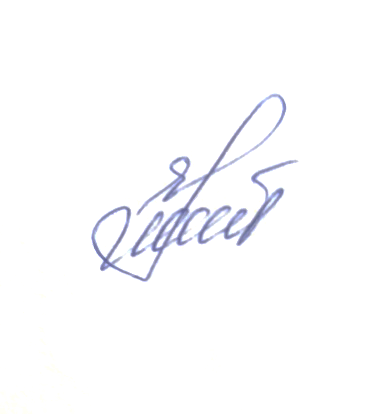 Виконавець: Носкова І.Г.№з/пП.І.Б.КатегоріяГрупаДатанарод.Випуск1Старовойтова Аліна СергіївнаОсоба з числа дітей-сирітгр.4-111.09.200428.12.20232Іващенко Олена СергіївнаОсоба із числа дітей позб.бат. піклуваннягр.4-119.07.200128.12.20233Туркіна Єлизавета ВолодимирівнаОсоба з числа дітей-сирітгр.5-216.01.200330.06.20254Стародубцев  Богдан РазимовичОсоба із числа дітей –сирітгр.4-111.07.200528.12.20235Іванченко Станіслав ІгоровичОсоба з числа дітей, позбавлених батьківського піклуваннягр.3-421.07.200701.02.20251Шевченко Георгій ОлександровичДитина, позбавлена батьківського піклування під опікоюгр.1-211.12.200730.06.2026